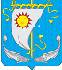 СОВЕТ ДЕПУТАТОВ МУНИЦИПАЛЬНОГООБРАЗОВАНИЯ«АНДЕГСКИЙСЕЛЬСОВЕТ» НЕНЕЦКОГОАВТОНОМНОГООКРУГАДвадцать пятое заседание 6-го созываРЕШЕНИЕ от 13 июля 2020 года № 2О внесении изменений в решение Совета депутатов МО «Андегский сельсовет» НАО 28 декабря 2019 года № 2 «О местном бюджете на 2020 год»В соответствии со статьей 35 Федерального закона от 06.10.2003 № 131-ФЗ «Об общих принципах организации местного самоуправления в Российской Федерации», статьей 184.1 Бюджетного кодекса Российской Федерации, на основании статьи 24 Устава муниципального образования «Андегский сельсовет» Ненецкого автономного округа Совет депутатов муниципального образования «Андегский сельсовет» Ненецкого автономного округа РЕШИЛ:1. Внести в решение Совета депутатов от 26.12.2019 года № 1 «О местном бюджете на 2020 год» следующие изменения и дополнения:1). Пункт 1 решения изложить в следующей редакции:«1.Утвердить основные характеристики местного бюджета муниципального образования «Андегский сельсовет» Ненецкого автономного округа на 2020 год:- прогнозируемый общий объем доходов местного бюджета в сумме 20 541,8 тыс. рублей согласно приложению 1 к настоящему решению;- общий объем расходов местного бюджета в сумме 21 731,8 тыс. рублей согласно приложению 5 к настоящему решению;- дефицит местного бюджета в сумме 1 190,0 тыс. рублей согласно приложению 2 к настоящему решению;2). Пункт 10 решения изложить в следующей редакции:«10. Утвердить общий объём бюджетных ассигнований на исполнение публичных нормативных обязательств на 2020 год в сумме 1 264,5 тыс. рублей».3). Приложение № 1 «Доходы местного бюджета на 2020 год» изложить в новой редакции (Приложение № 1 к настоящему решению).4). Приложение № 2 «Источники финансирования дефицита местного бюджета на 2020 год» изложить в новой редакции (Приложение № 2 к настоящему решению).5). Приложение № 3 «Перечень главных администраторов доходов местного бюджета на 2020 год» изложить в новой редакции (Приложение № 3 к настоящему решению).6). Приложение № 5 «Распределение бюджетных ассигнований по разделам, подразделам, целевым статьям (муниципальным программам и не программным направлениям деятельности) и группам видов расходов классификации расходов бюджетов в ведомственной структуре расходов местного бюджета на 2020 год» изложить в новой редакции (Приложение № 4 к настоящему решению). 2. Настоящее решение вступает в силу со дня его подписания и подлежит официальному опубликованию (обнародованию).Глава МО«Андегский сельсовет» НАО:                                                                            В. Ф. Абакумова